LAST NAME: ____________________________ FIRST: ______________________________ MI: ________ADDRESS INFORMATION:PRIMARY PHONE: (_____)______-_________		PRIMARY PHONE: (_____)______-_________POSITION HELD:	HANDLER (Active Retired)		TRAININER (Active Retired)K9’S NAME: ___________________________	BREED: _________________	COLOR: ____________________CURRENTLY A MEMBER IN GOOD STANDING OF:  VPWDA	 NAPWDACHECK THE FOLLOWING DISCIPLINE(S) YOU ARE CURRENTLY A CERTIFIED MASTER TRAINER IN:WILL YOU BE ATTENDING THE BANGQUET?	 NO	 YES: # OF GUESTS ______ x $25 eachREGISTRATION FEES: VPWDA & NAPWDA MEMBER $125	NON-MEMBER $150PLEASE MAKE CHECKS PAYABLE TO VPWDAPLEASE SEND COMPLETED REGISTRATION FORMS AND CHECKS TO:VPWDA, c/o MPO Jeff Wright, Newport News Police Department K-9 Unit PO Box 1326, Newport News, VA 23601 (757) 897-8330 wrightjs@nnva.govATTENTION: THE BELOW WIVER MUST BE SIGNED & DATED IN ORDER FOR YOU TO PARTICIPATE!!!!!WAIVER STATEMENT:I, the team of (handler) ____________ and (K9) ___________ absolve the Newport News Police Department and any employees or representative thereof, as well as the Virginia Police Work Dog Association, its president, officers, and any members or representative hereof from liability incurred while attending the Virginia Police Work Dog Association Fall Workshop to be held on October 4th-October 8th, 2021, to include acts of God, accident, injury or sickness.SIGNATURE: _________________________________ PRINTED NAME: _________________________________AGENCY: _________________________________________________ DATE: ______________________________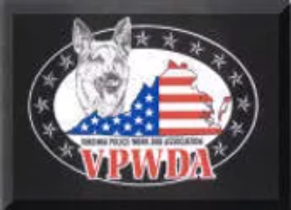 HANDLER REGISTRATIONVIRGINIA POLICE WORK DOG ASSOCIATIONFALL WORKSHOPOctober 4th – October 8th, 2021HOME:WORK:ADDRESS: ____________________________________CITY: _____________________ ST:______ ZIP: ______ADDRESS: ____________________________________CITY: _____________________ ST:______ ZIP: ______  UTILITY  CADAVER  BLACK POWDER  NARCOTICS  BLOODHOUND  ACCELERANT  EXPLOSIVES  SAR